                                                                                                   Додаток 1 до Порядку Ескіз надгробку для спорудження на могилі загиблого (померлого) Захисника чи Захисниці України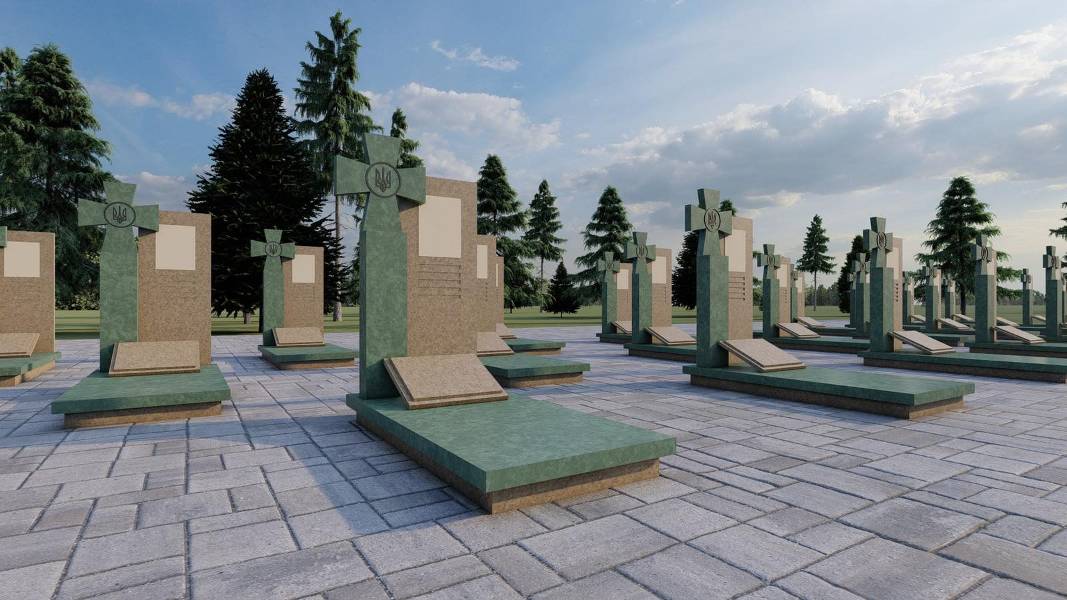 